Til husstandene i Askjellrud HuseierforeningInnkalling til årsmøte i Askjellrud HuseierforeningDato:	torsdag 25. februar 2021Tid:	kl. 18:30Sted:	Røyslimoen Skole, kantina SakslisteOpprop og fastsetting av stemmetallGodkjenning av innkalling og sakslisteValg av to medlemmer til å undertegne møteprotokollÅrsberetning for 2020Regnskap 2020Budsjettforslag for 2021Saker til behandling fra styretValg av styre for 2021Valg av revisor for 2021Dokumenter til sak 4-9 ligger vedlagt.Vedtekter, samt referat fra forrige årsmøte finner du på www.askjellrud.no. MERK: Alle lokale smittevernstiltak overholdes. Det vil være håndsprit tilgjengelig, avstand vil være mulig å holde, det vil ikke være servering av kaffe eller noe annet, ta med eget munnbind og bruk dette om ønskelig.For styretMarte Thomassen, leder 10.02.2021Sak 4 - Årsberetning for Askjellrud Huseierforening 2020

Styret i 2020 har bestått av følgende personer:
Marte Thomassen, lederKatrine Strand, kassererAnniken Hagen Warming, styremedlem (ute av styret medio november grunnet flytting)
Eline Charlotte Øyen, styremedlemKristin Odden, styremedlem
Arild Byre, varamedlem Magnus Holm Andersen, varamedlem

Styret har hatt 4 styremøter i fbm. behandling av innkomne saker og søknader, samt forberedelser til dugnad og årsmøte. Referat fra disse møtene ligger på www.askjellrud.no og er tilgjengelig for alle. 

Brøyting:
Det har vært bra brøyting og strøing av veier i feltene. Vi har en avtale med brøyter om at han skal komme etter snøfall og brøyte hos oss. Da er det brøyting av veier som er hovedoppgaven. I tillegg tar brøyter på fellesparkeringsplassene der det er mulig når han likevel er her og brøyter. Dette fungerer fint. Når det gjelder rydding av snø på fellesparkeringsplassene skjer dette KUN etter avtale med brøyter. Beboere kan sørge for at egen parkeringsplass er brøytet. Styret har, ved større og langvarig snøfall, inndratt mulighetene for midlertidige parkeringstillatelser på fellesarealer i feltene.Vårdugnad:
Vårdugnaden ble gjennomført lørdag 9. mai 2020 med veldig bra resultat, spesielt været tatt i betraktning. Henstillingen om IKKE å kaste restavfall i containerne med hageavfall ble stort sett respektert, noe som betød at vi ikke måtte betale tilleggsavgift til GLØR. Kosting ble utført av ekstern aktør.

Klipping av fellesområder:
Klippinger utføres av eksternt firma. Noen av klippingene ble utført over flere dager. Beboere kan fortsatt klippe plener og skråninger rundt omkring i feltene dersom det er ønskelig. 

Graving av ny strømkabel:I forbindelse med graving av ny strømkabel gjennom Askjellrud huseierforening i 2019, ble det ikke tid til sluttbefaring samme år. Det ble utført befaring sammen med entreprenør våren 2020 og avvik som ble avdekket, ble korrigert av entreprenør ila. våren og sommeren.Årsavgift i huseierforeningen:Årsavgiften for medlemskap i Askjellrud huseierforening skal betales innen 15.juni hvert år. Medlemskapet er obligatorisk. Dersom man ikke har anledning til å betale innen betalingsfristen, ber styret om at det gjøres en avtale med kasserer for den dette måtte gjelde slik at man unngår inkassovarsel og evt. krav for manglende betaling.Hjemmesiden til Askjellrud huseieforening:Hjemmesiden til huseierforeningen, www.askjellrud.no, har ikke vært operativ i 2020. Styret har forsøkt å informere husstandene så godt som mulig om ulike saker, via infolapper på postkassestativene og via vår Facebookgruppe.Styret har i november 2020 inngått avtale med leverandør slik at huseierforeningen nå har en hjemmeside med samme adresse som tidligere, og med mye av det samme innholdet som tidligere. Men det gjenstår en del korrigeringer i fht. at korrekt informasjon ligger tilgjengelig på hjemmesiden. Dette er et arbeid som nytt styre må jobbe videre med.Dersom du ikke er medlem av gruppen til huseierforeningen på Facebook, så be om å bli medlem av gruppa ved å sende henvendelse til Askjellrud huseierforening privat gruppe.Forslag til vedtak:
Årsberetningen tas til orientering.For styretMarte Thomassen, lederSak 5 – Regnskap for Askjellrud Huseierforening for 2020Forslag til vedtak
Regnskap tas til orientering.For styretMarte Thomassen, leder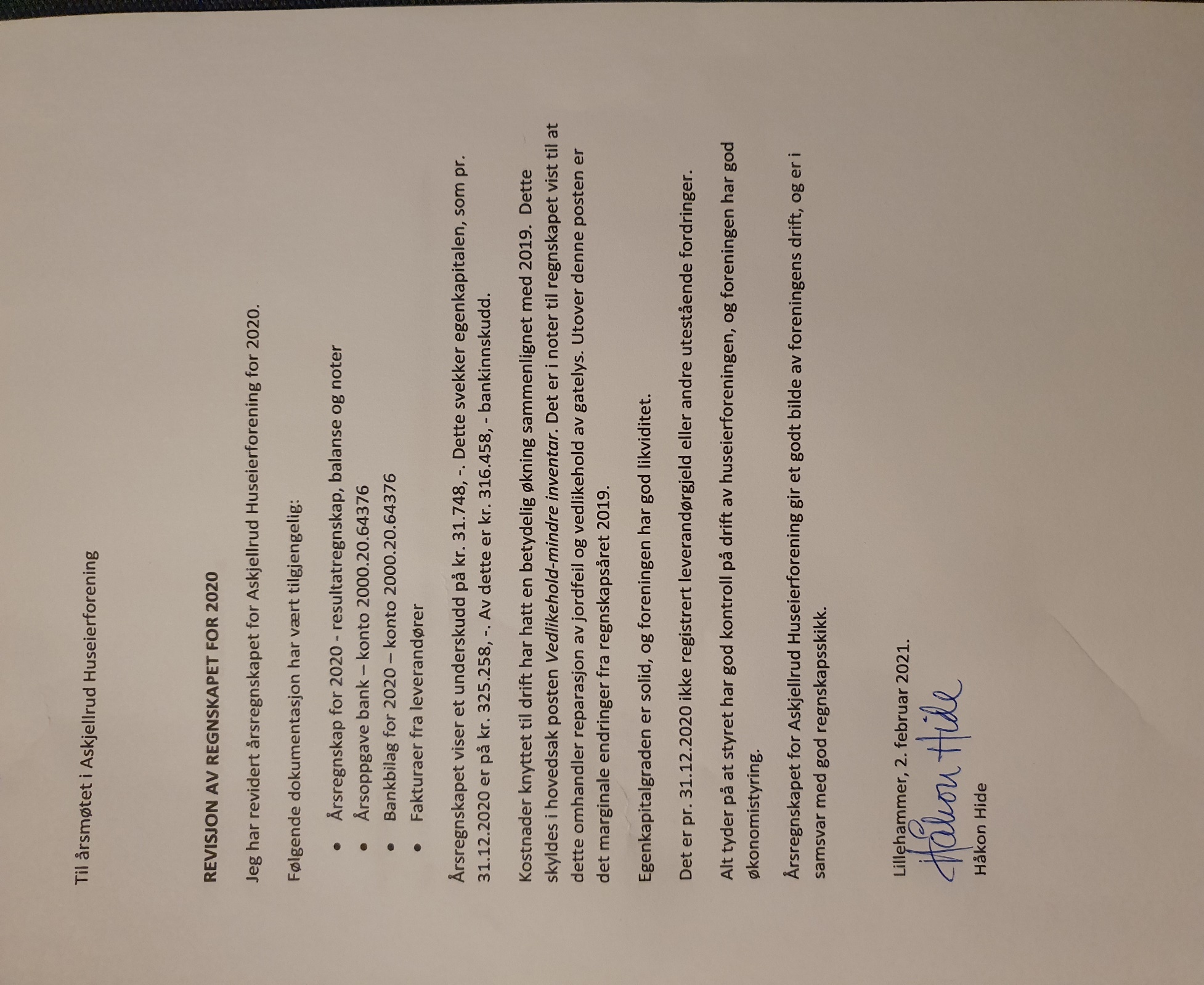 Sak 6 - Budsjettforslag for 2021*Budsjettforslag 2 er satt opp i fht. at alle saker i sak 7 blir vedtatt av årsmøtet. Merk derfor at saker fra sak 7 kan medføre noen endringer i budsjettforslag 2 dersom ikke all saker blir vedtatt av årsmøtet**Huseierforeningen har ført regnskap selv i 2020, dette har medført reduksjon i utgifter til regnskapsføring***Hjemmeside for Askjellrud huseierforening har tidligere blitt driftet gratis av en av beboerne. Nå må huseierforeningen ta disse kostnadene selv, noe som medfører økte utgifter. Kostandene innebærer bl.a. domeneleie og nettsidedrift.**** Negativt driftsresultat tas av oppsparte midler for huseierforeningen
Forslag til vedtakVedtak 1Budsjettforslag 1 for 2021 vedtas av årsmøtet.Vedtak 2Budsjettforslag 2 for 2021 vedtas av årsmøtet.For styretMarte Thomassen, lederSak 7 – Saker til behandling fra styretSakene her kan medføre medfører endringer i budsjettforslag for 2021, se Sak 6 Budsjettforslag for 2021 for spesifiserte summer.Sak 1 – Økning av styrehonorarStyret foreslår å øke honorar for leder og kasserer i styret. Både for å øke interessen for å sitte i styret, men også for å unngå at styret settes ut til ekstern forretningsfører. I tillegg fører kasserer regnskap for huseierforeningen og dette medfører mer jobb for kasserer og lavere utgifter for huseierforeningen. Styrets forslag er å øke styrehonoraret fra 8.000,- til 10.000,- for både leder og kasserer.Forslag til vedtakEndring av styrehonorar vedtas av årsmøtetSak 2 – Drift av hjemmesiden til huseierforeningenHjemmesiden til Askjellrud huseierforening har frem til 2018 blitt både driftet og betalt av en tidligere beboer. Det er ikke lenger en mulighet. Allikevel har huseierforeningen behov for å ha en hjemmeside for å kunne eie egen informasjon og for å tilgjengeliggjøre denne enkelt for beboere i huseierforeningen. Derfor har styret inngått avtale med OffCenit for å gjenopprette deler av informasjonen som lå på tidligere hjemmeside. De drifter i tillegg nettsiden vår, dvs. sørger for bl.a. backup. Domenenavnet er eid av Askjellrud huseierforening. Styret foreslår at det velges en person til å ha ansvar for hjemmesiden slik at dette ikke er et ansvar som skal gå ra styre til styre etter hvert som dette skiftes ut. Styret foreslår å godtgjøre denne jobben med 2.500,- pr år. Personen som har ansvar for hjemmesiden, har løpende kontakt med styreleder i fht. publisering av nyheter og oppdatering av informasjon som ligger på siden. Dersom vedkommende med dette ansvaret flytter i løpet av perioden som ansvarlig, kan man enten velge ny ansvarlig person på neste årsmøte, eller man kan fortsette med samme ansvarlig da det ikke trenger å legges krav til at denne personen må bo i huseierforeningen. Forslag til vedtakÅrsmøtet velger en person til å drifte hjemmesiden som godtgjøres med 2.500,- pr. år for jobbenSak 3 – Oppgradering av gatelys til LEDGatelysene i Askjellrud huseierforening er et privat anlegg, dvs. huseierforeningen må selv betale for feil reparasjoner på anlegget. Lyspærer er noe som beboere selv må skifte. Lyspære fås ved å kontakte styreleder.I 2020 måtte gatelys repareres og i den forbindelse ble det tatt opp i styret om gatelysene bør oppgraderes til LED. Dette fikk styret et tilbud på fra GK (entreprenøren som utførte reparasjonen av gatelysene). Det viste seg å være en kostnad styret anså som en årsmøtesak å være, derfor ble det ikke gjort en oppgradering i 2020. Tilbudet på denne oppgraderingen var på 132.000,- pluss graving. Styret anslår gravearbeid til å beløpe seg til rundt 30.000,- Dette er basert il tidligere tilbud. Det presiseres at det må innhentes nytt tilbud fra entreprenør for eksakte summer.Oppgradering av gatelys er en stor engangskostnad, men styret mener det vil lønne seg i lengden. Dersom det må repareres stolper i nåværende anlegg, vil kostnaden være minst like mye som å bytte til LED fordi det vil bli en tur for å ta ned lampa, så må deler bestilles og deretter ny tur for å sette opp igjen med lampa.I fbm. reparasjonen i 2020, ble en stolpe skiftet ut til LED. Denne har fast LED slik at det ikke er noen lyskilde å skifte. Lyspærene som benyttes i resten av gatelysene, er 125W E27 metallhalogenlampe. Disse er vanskelig å få tak i.Styret ønsker nå å fremme oppgradering av alle gatelys til LED som en sak til årsmøtet. Kostnaden til denne oppgraderingen tas fra egenkapitalen til huseierforeningen. Egenkapitalen er solid og dermed unngår man å måtte ta opp lån for å oppgradere gatelysene.Forslag til vedtakÅrsmøtet vedtar å oppgradere gatelys til LED og gir styret fullmakt til å gå videre med tilbud fra GK fra april 2020 på dette arbeidet, vitende at dette tilbudet kan bli noe justert i fht. prisendringer i takt med markedet generelt. Arbeidet skal fullføres så snart som mulig i 2021. Kostnaden med oppgradering av gatelys tas fra egenkapital til huseierforeningen. For styretMarte Thomassen, leder Sak 8 – Valg av styremedlemmerFølgende styre- og varamedlemmer er på valg:Marte Thomassen, lederAnniken Hagen Warming, styremedlem 
Eline Charlotte Øyen, styremedlemKristin Odden, styremedlem
Arild Byre, varamedlem Magnus Holm Andersen, varamedlemFølgende styremedlemmer er ikke på valg:Katrine Strand, kassererStyret oppfordrer medlemmene i huseierforeningen til å stille til valg til styret. Huseierforeningen, gjennom styret, har ansvar for blant annet brøyting, vedlikehold av gatelys, klipping av fellesarealer, vedlikehold av veier og fellesparkeringsplasser. Uten et fungerende styre vil man altså ikke kunne regne med at det bl.a. brøytes.Styret skal minimum bestå av 5 medlemmer og 2 varamedlemmer. Leder og kasserer må velges på årsmøte. Dersom ingen stiller til valg, kan årsmøte i henhold til vedtektene velge personer blant de som bor i Askjellrud huseierforening, uansett om disse møter på årsmøte eller ikke. Selv om dette er formelt mulig, viser tidligere erfaring at dette ikke fungerer. Styrevervene er for 2 år og varavervene er for 1 år.Primært ønsker styret at det blir valgt et nytt styre på ordinær måte, dvs. leder, styremedlemmer og varamedlemmer. Om dette ikke skjer, dvs. ingen/ikke nok personer stiller seg villige til å sitte i styret, blant annet som leder, så fremmer styret et alternativt forslag om etablering av interimsstyre som innen 1.4.2021 skal arranger et ekstraordinært årsmøte hvor det legges fram forslag til endring av organiseringen av huseierforeningen – primært at styrets praktiske oppgaver settes ut til en ekstern «forretningsfører».  Man vil også med den løsningen måtte ha et styre, men antallet medlemmer og oppgaver/ansvar, vil reduseres i fht. dagens løsning. Det opplyses om allerede nå at en slik løsning vil medføre en betydelig økning av årsavgiften. Trolig mer enn 2.000 kr pr. år pr. husstand. Interimsstyret opphører den 1.4.2021.Om årsmøte ikke er i stand til å velge et nytt styre og styrets alternative forslag ikke blir vedtatt, vil Askjellrud huseierforening fra 25.2.2021 stå uten fungerende styre.Forslag til vedtakVedtak 1	Årsmøte velger ny leder for 2 år 
Årsmøte velger nytt styremedlem for 2 år x 3 personer
Årsmøte velger nytt varamedlem for 1 år x 2 personerVedtak 2Årsmøte vedtar å etablere et interimsstyre basert på dagens styre som får i oppgave innen 1.4.2021 og arrangere et ekstraordinært årsmøte hvor det legges fram forslag til endring av organiseringen av huseierforeningen – primært at styrets praktiske oppgaver settes ut til en ekstern «forretningsfører».Interimsstyrets funksjonstid er til 1.4.2021.På ekstraordinært årsmøte vil det bli nytt valg på et styre som må ha kontakt med ekstern forretningsfører.For styretMarte Thomassen, leder											Sak 8 – Valg av revisor Revisor velges for et år av gangen. Det er ingen krav til at vedkommende må bo i feltet.Forslag til vedtakSom revisor velges:Håkon HideFor styretMarte Thomassen, leder											Resultatregnskap 31.12.202020202019Felleskostnader342 750353 864Sum inntekter342 750353 864Styrehonorar25 00025 000Strøm (motorvarmer & vedlikehold)22 83527 777Strøm gatelys12 81219 873Gressklipping50 00062 500Snøbrøyting74 04092 573Vårdugnad19 8709 758Vedlikehold- mindre inventar133 75710 175Regnskapsfører31 87632 811Andre kostnader4 9544 457Sum kostnader375 144284 924Resultat-32 39468 940Renteinntekter/finansinntekter667166Rentekostnader21530Nettofinans646-364Resultat-31 74868 576Overført til annen egenkapital-31 74868 576Egenkapital01.01.2020357 006Årets resultat31 748Egenkapital31.12.2020325 258Budsjett-postRegnskap 2020Budsjettforslag 1 2021Budsjettforslag 2 2021*Inntekter3800Inntekter felleskostnaderInntekter felleskostnader 4.000 x 78 = 312.000312 000312 000312 000Inntekt motorvarmere 750 x 41 = 30.750 30 75030 75030 750Sum driftsinntekter (342.750) 342 750342 750342 750Kostnader5330Styrehonorar25 00025 00029 0006310Klipping av fellesareal50 00065 00065 0006320Vårdugnad (kontainere og feiing)19 87020 00020 0006340Strøm (motorvarmere & vedlikehold)22 83530 00030 0006350Strøm gatelys12 81225 000 25 0006360Kostnader bomiljø 0006370Kommunale avgifter (eiendomsskatt)00 06380Kostnad grus Veidekke10 4276 0006 0006390Brøyting (inkl. grusing)63 613    80 00080 0006500Maskiner, inventar0006560Rekvisita (leie av postboks)1 2401 3001 3006600Vedlikehold, reparasjoner133 75720 000170 0006700Honorar regnskap (leie av regnskapssystem)**31 8762 6002 6006710Revisjon1 0001 0001 0006810Hjemmeside Askjellrud huseierforening***200    8 00010 5006860Møtekostnader  243         1 0001 0007770Gebyrer, omkostninger3 271      3 0003 000Sum kostnader375 144287 900444 400Driftsresultat-31 74854 850-101 650****